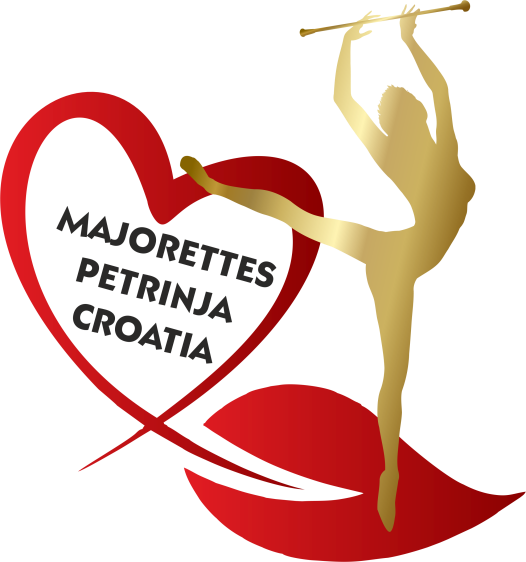                                                PRIJAVNICA                                  ZA XIV. REVIJALNU SMOTRU                            PETRINJA-NEDJELJA/16.06.2019.ROK PRIJAVE:10.06.2019.INFO: E-mail: majorettes.petrinja@gmail.com   / Mob: 095 960 6669www.majorettes-petrinja. weebly.com                                    PROGRAMRUKOMETNO IGRALIŠTE
pokraj Hrvatskog doma PetrinjaUlica M. Gupca 2/ 44 250 Petrinja           /U SLUČAJU KIŠE SMOTRA ĆE SE ODRŽATI  U VELIKOJ DVORANI HRVATSKOG DOMA/
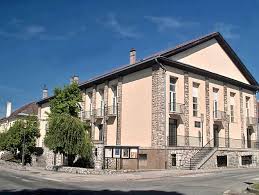 17,00- OKUPLJANJE SVIH SUDIONIKA-HRVATSKI DOM17,30-POSTROJAVANJE TIMOVA-DEFILE SVIH SUDIONIKA ULICAMA GRADA PETRINJE18,00-REVIJALNI PROGRAMZASKUSKA ZA SVE SUDIONIKE SMOTRE_____________________________________________________________________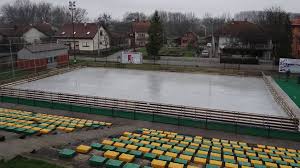 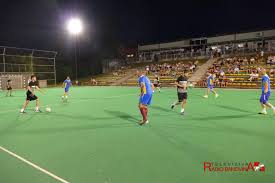 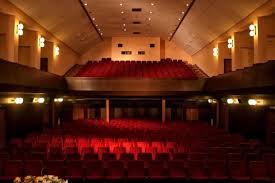 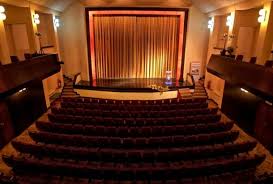 TIM:GRAD-MJESTO:IME I PREZIME  VODITELJ/OSOBA ZA ZASTUPANJE:BROJ GRUPA/FORMACIJE:/molim da navedete u svakoj grupi broj djece/KOREOGRAFIJE /navesti kategoriju i dobni uzrast/INFORMACIJE O TIMU /kratko predstavljanje za voditela koji će najaviti tim/ADRESA:BROJ MOBITELA:E-MAIL:ODGOVORNA OSOBA:BROJ MOBITELA:E-MAIL: